СПИСОК БОМБАРДИРОВ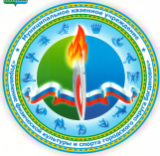 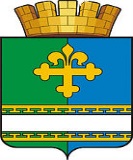 Чемпионата городского округа Богданович по зимнемумини-футболу в сезоне 2017/2018гг.ВЫСШАЯЛИГАИгрокКомандаГолыЕрмолин А.Винчестер11Кузьмин Г.Винчестер9Масич В.Форэс7Носков Д.Вектор6Костромин С.Вектор6Кунников М.Вектор6Медведев А.Винчестер5Вольхин Я.Вектор4Долгополов АлександрФорэс3Ханский А.Литье3Долгополов АлексейФорэс3Потапов Д.Винчестер3Балабанов Е.Вектор3Антонов Е.Вектор3Вольхин А.Вектор2Клейменицев Д.Форэс2Гармаш Д.Вектор1Составнин И.Форэс1ПеченкинЛитье1Абрамов Д.Винчестер1